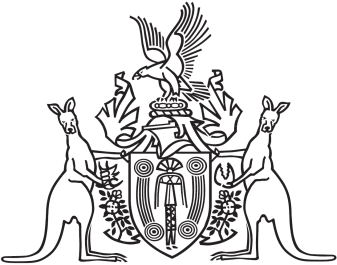 Northern Territory of AustraliaGovernment GazetteISSN-0157-833XNo. S36	3 May 2016Crown Lands ActOffer of Crown Land for Sale by AuctionI, Claire Allison Brown, Regional Director, Katherine in the Department of Lands, Planning and the Environment, as the delegate of the Minister for Lands and Planning, under section 13(1) of the Crown Lands Act and with reference to section 13(3) of that Act, give notice of the following:a public auction will be conducted on Wednesday 8 June 2016 at 11am, at the Karungkarni Art Centre, Lot 77 Buntine Highway, Town of Kalkarindji;a Crown lease of each parcel of Crown land described in the Schedule will be offered for sale at the auction;each lease will contain a provision by virtue of which the lessee may acquire an estate in fee simple in the land; a member of the public may obtain details of the leases offered for sale at the office of LJ Hooker Katherine, 12 Katherine Terrace, Katherine, NT 0850. Dated this 29 day of April 2016C. A. BrownDelegate of the Minister forLands and PlanningScheduleLeasehold LandColumn 1LotColumn 2ApproxSize (m2)Column 3StreetColumn 4LocationColumn 5ZoningColumn 6TenureLot 139803m2Nampin StreetKalkarindjiMultiple DwellingLeaseholdLot 140804m2Nampin StreetKalkarindjiMultiple DwellingLeaseholdLot 1411200m2Nampin StreetKalkarindjiMultiple DwellingLeaseholdLot 142807m2Nampin StreetKalkarindjiMultiple DwellingLeaseholdLot 143808m2Nampin StreetKalkarindjiMultiple DwellingLeaseholdLot 1441210m2Nampin StreetKalkarindjiMultiple DwellingLeaseholdLot 1451260m2Nampin StreetKalkarindjiMultiple DwellingLeaseholdLot 1461140m2Nampin StreetKalkarindjiMultiple DwellingLeaseholdLot 882670m2Whitlam StreetKalkarindjiCommercialLeaseholdLot 92 1990m2Whitlam StreetKalkarindjiCommercialLeasehold